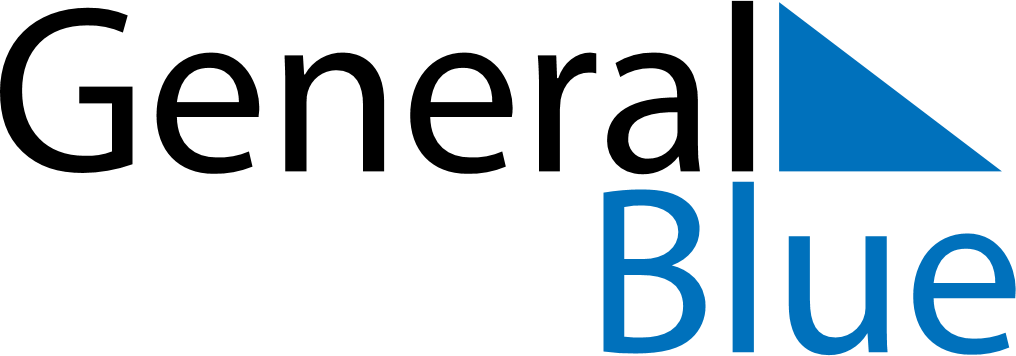 April 2019April 2019April 2019SwedenSwedenSundayMondayTuesdayWednesdayThursdayFridaySaturday1234567891011121314151617181920Maundy ThursdayGood FridayEaster Saturday21222324252627Easter SundayEaster Monday282930Walpurgis Night